Formularz zgłoszeniowy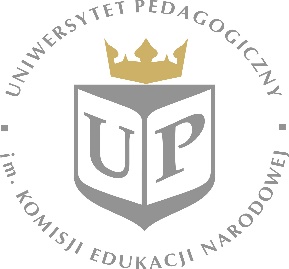 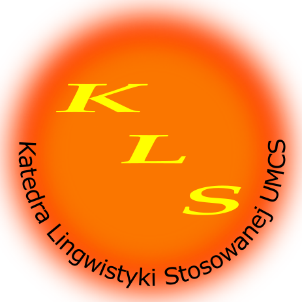 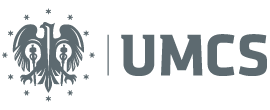 do udziału w konkursie recytatorskim„Magia słowa” (04.12.2020-18.12.2020)Formularz należy przesłać do dnia 18.12.2020 r. na adres: magiaslowazlsumcs@gmail.comImię i nazwisko UczestnikaImię i nazwisko UczestnikaNazwa SzkołyNazwa SzkołyKlasaKlasaDane kontaktowe Nauczyciela zgłaszającego:Imię i nazwiskoDane kontaktowe Nauczyciela zgłaszającego:e-mailDane kontaktowe Nauczyciela zgłaszającego:telefonLINK do nagrania